DSWD DROMIC Report #1 on the Fire Incident in Brgy. Bulacao, Cebu Cityas of 05 February 2021, 6PMSUMMARYOn 04 February 2021 at 08:53 PM, a fire incident occurred in Brgy. Bulacao, Cebu City. The fire was declared out at 10:29 PM. Source: DSWD-FO VIIStatus of Affected Families / PersonsA total of 204 families or 859 persons were affected by the fire incident in Brgy. Bulacao, Cebu City (see Table 1).Table 1. Number of Affected Families / PersonsNote: Ongoing assessment and validation being conducted.  Source: DSWD-FO VIIStatus of Displaced Families / Persons Inside Evacuation CenterThere are 204 families or 859 persons currently taking temporary shelter at the Barangay Gymnasium in Brgy. Bulacao, Cebu City (see Table 2). Table 2. Number of Displaced Families / Persons Inside Evacuation CenterNote: Ongoing assessment and validation being conducted.		  Source: DSWD-FO VIIDamaged HousesA total of 139 houses were damaged by the fire; of which, 128 were totally damaged and 11 were partially damaged (see Table 3).Table 3. Number of Damaged Houses Note: Ongoing assessment and validation being conducted.Source: DSWD-FO VIISITUATIONAL REPORTDSWD-DRMBDSWD-FO VII*****The Disaster Response Operations Monitoring and Information Center (DROMIC) of the DSWD-DRMB is closely coordinating with DSWD-FO VII for any significant disaster response updates.Prepared by:					MARIEL B. FERRARIZ 	Releasing Officer LESLIE R. JAWILIPHOTO DOCUMENTATION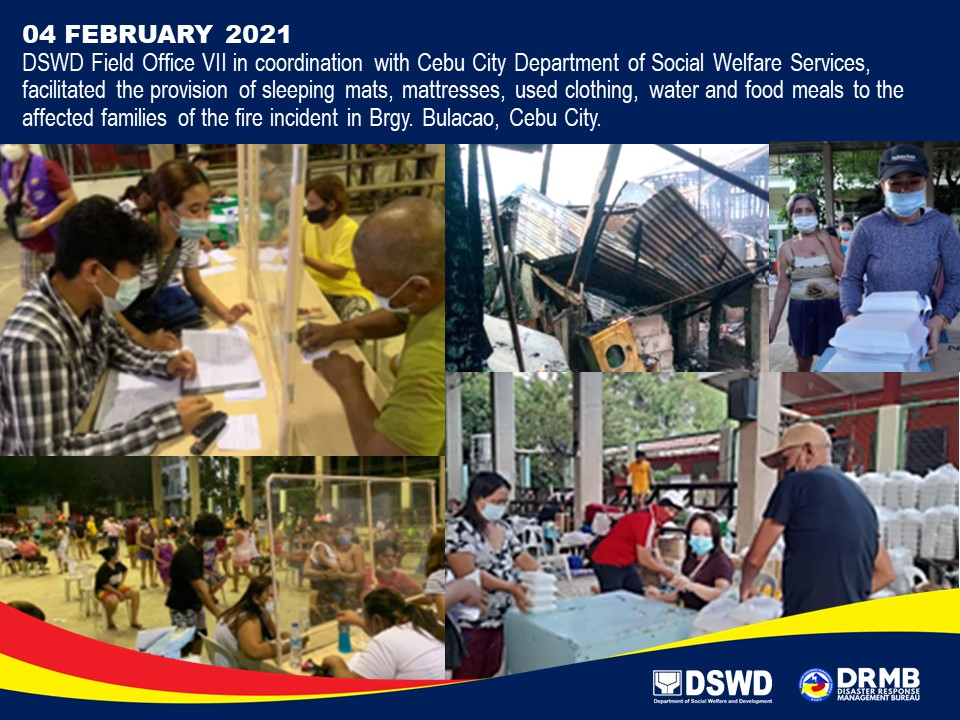 REGION / PROVINCE / MUNICIPALITY REGION / PROVINCE / MUNICIPALITY  NUMBER OF AFFECTED  NUMBER OF AFFECTED  NUMBER OF AFFECTED REGION / PROVINCE / MUNICIPALITY REGION / PROVINCE / MUNICIPALITY  Barangays  Families  Persons GRAND TOTALGRAND TOTAL                        1            204            859 REGION VIIREGION VII                        1            204            859 CebuCebu                        1            204            859 Cebu City (capital)                        1            204            859 REGION / PROVINCE / MUNICIPALITY REGION / PROVINCE / MUNICIPALITY  NUMBER OF EVACUATION CENTERS (ECs)  NUMBER OF EVACUATION CENTERS (ECs)  NUMBER OF DISPLACED  NUMBER OF DISPLACED  NUMBER OF DISPLACED  NUMBER OF DISPLACED REGION / PROVINCE / MUNICIPALITY REGION / PROVINCE / MUNICIPALITY  NUMBER OF EVACUATION CENTERS (ECs)  NUMBER OF EVACUATION CENTERS (ECs)  INSIDE ECs  INSIDE ECs  INSIDE ECs  INSIDE ECs REGION / PROVINCE / MUNICIPALITY REGION / PROVINCE / MUNICIPALITY  NUMBER OF EVACUATION CENTERS (ECs)  NUMBER OF EVACUATION CENTERS (ECs)  Families  Families  Persons PersonsREGION / PROVINCE / MUNICIPALITY REGION / PROVINCE / MUNICIPALITY  CUM  NOW  CUM  NOW  CUM  NOW GRAND TOTALGRAND TOTAL 1  1  204  204  859  859 REGION VIIREGION VII 1  1  204  204  859  859 CebuCebu 1  1  204  204  859  859 Cebu City (capital) 1  1  204  204  859  859 REGION / PROVINCE / MUNICIPALITY REGION / PROVINCE / MUNICIPALITY NO. OF DAMAGED HOUSES NO. OF DAMAGED HOUSES NO. OF DAMAGED HOUSES REGION / PROVINCE / MUNICIPALITY REGION / PROVINCE / MUNICIPALITY  Total  Totally  Partially GRAND TOTALGRAND TOTAL 139  128  11 REGION VIIREGION VII 139  128  11 CebuCebu 139  128  11 Cebu City (capital) 139  128  11 DATESITUATIONS / ACTIONS UNDERTAKEN05 February 2021The Disaster Response Operations Monitoring and Information Center (DROMIC) of the DSWD-DRMB is closely coordinating with DSWD-FO VII for significant reports on the status of affected families, assistance, and relief efforts.DATESITUATIONS / ACTIONS UNDERTAKEN05 February 2021DSWD-FO VII is continuously coordinating with the city government of Cebu for any significant updates